东北大学2023年硕士研究生招生考试考试大纲科目代码：850；  科目名称：环境工程原理一、考试性质环境工程原理是环境工程专业硕士生入学考试的业务课。考试对象为参加环境工程专业2023年全国硕士研究生入学考试的准考考生。二、考试形式与考试时间（一）考试形式：闭卷，笔试。（二）考试时间：180分钟。三、考查要点环境工程原理主要考查考生对环境工程专业基础知识的理解、掌握情况以及应用环境工程基本原理分析、解决环境污染治理工程中的实际问题的能力。（一）质量衡算与能量衡算质量衡算和能量衡算的方法、计算及应用。（二）流体流动管流系统的衡算方程、伯努利方程的应用，流体流动阻力计算、管路计算和应用。（三）热量传递热量传递的主要方式、原理和计算，换热器和热量传递过程的计算和应用。（四）质量传递传质过程和质量传递的基本原理，基本概念，分子扩散和对流扩散的主要计算和应用。（五）沉降沉降分离的基本方法和原理，重力沉降和离心沉降的计算。（六）过滤过滤的基本概念和类型，表面过滤和深层过滤的计算和应用。（七）吸收吸收的基本概念、物理吸收和化学吸收的区别，亨利定律和双膜理论的计算和应用，吸收设备的物料衡算和传质速率方程的计算和应用。（八）吸附吸附的基本概念，物理吸附和化学吸附的区别，常见吸附模型的应用。（九）微生物反应器微生物反应的计量关系、微生物反应动力学、微生物反应器的选择、设计和计算。四、计算器使用要求本科目需要使用计算器。附件1：试题导语参考概念解释题（共30分，共6小题，每题5分）简答题（共50分，共5小题，每题10分）论述题（共35分，共2小题，第一题15分，第二题20分）计算题（共35分，共3小题，第一题10分，第二题10分，第三题15分）    注：试题导语信息最终以试题命制为准附件2：参考书目信息胡洪营等编著。环境工程原理（第三版），高等教育出版社，2015.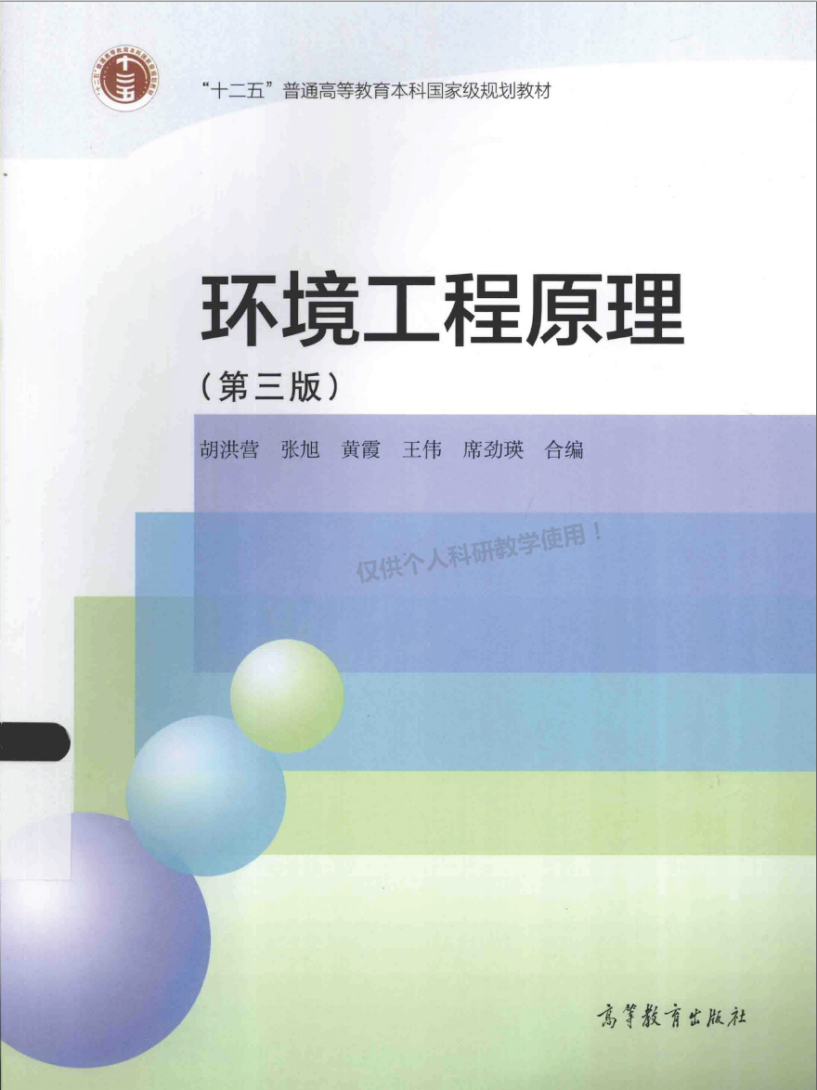 以上信息仅供参考